两力合成求两个力的合力，画出力的合成图。解析如图1所示，两个力F1和F2的合力大小为F＝夹角为φ＝arctan程序main.m代码如下：%两力的合成的主程序clear                                  %清除变量f1=30;                                 %第1个力f2=50;                                 %第2个力theta=60;                              %两力之间的夹角P0_14fun(f1,f2,theta)                  %调用函数文件画力的合成图P0_14fun(f1,60,120)                    %调用函数文件画力的合成图fun.m代码如下。%两力的合成的函数文件function fun(f1,f2,theta)th=theta*pi/180;                       %角度化为弧度f=sqrt(f1^2+f2^2+2*f1*f2*cos(th));     %合力的大小phi=atan2(f2*sin(th),f1+f2*cos(th));   %合力的方向fx=[f1,f2*cos(th),f*cos(phi)];         %力的x分量fy=[0,f2*sin(th),f*sin(phi)];          %力的y分量figure                                 %创建图形窗口quiver([0,0,0],[0,0,0],fx,fy,0,'LineWidth',2)%画力矢量hold on                                %保持图像plot([f1,fx(3)],[0,fy(3)],'--','LineWidth',2)%画斜虚线plot([fx(2),fx(3)],[fy(2),fy(3)],'--','LineWidth',2)%画横虚线axis equal                             %使坐标间隔相等grid on                                %加网格fs=16;                                 %字体大小title('两力的合成','FontSize',fs)      %标题xlabel('\itF_x\rm/N','FontSize',fs)    %标记横坐标ylabel('\itF_y\rm/N','FontSize',fs)    %标记纵坐标txt{1}=['\itF\rm_1=',num2str(f1),'N']; %第一个分力元胞txt{2}=['\itF\rm_2=',num2str(f2),'N,\it\theta\rm=',...    num2str(theta),'\circ'];           %第二个分力元胞txt{3}=['\itF\rm=',num2str(f),'N'];    %合力元胞text(fx,fy,txt,'FontSize',fs)          %标记力phi(abs(phi)<1e-5)=0;                  %角度太小则作零处理text(0,0,['\it\phi\rm=',num2str(phi*180/pi),'\circ'],'FontSize',fs)%标记角度phi=linspace(0,phi);                   %角度向量plot(f/10*cos(phi),f/10*sin(phi))      %画角度圆弧说明1．从键盘输入两个力的大小和角度，使程序灵活通用。2．根据公式计算合力。3．计算合力的角度时要用第2反正切函数，其值在－π到π之间。4．箭杆指令quiver中第一个和第二个参数（三个零）分别表示三个箭杆的起点横坐标和纵坐标，第三个和第四个参数分别表示箭杆水平长度和竖直长度，第五个参数0表示不用自动刻度而用箭杆的规定长度。5．画虚线形成平行四边形。当F1＝30N，F2＝50N，θ＝60°时，力的合成如图2所示；当F1＝30N，F2＝60N，θ＝120°时，力的合成如图3所示。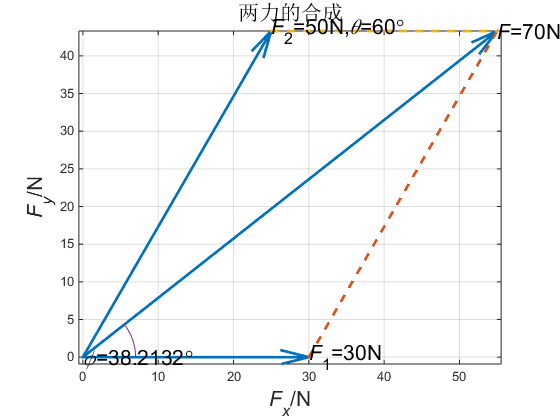 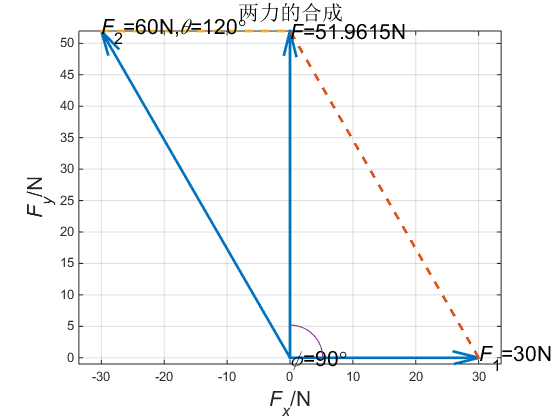 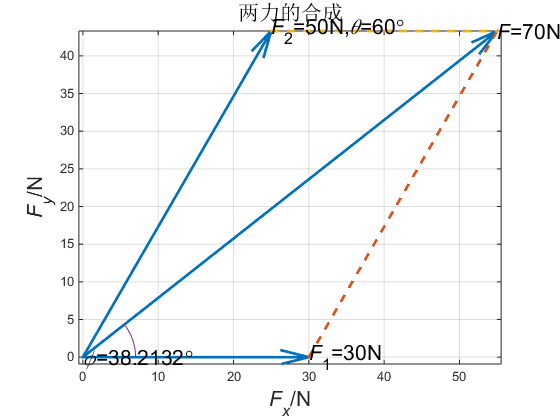 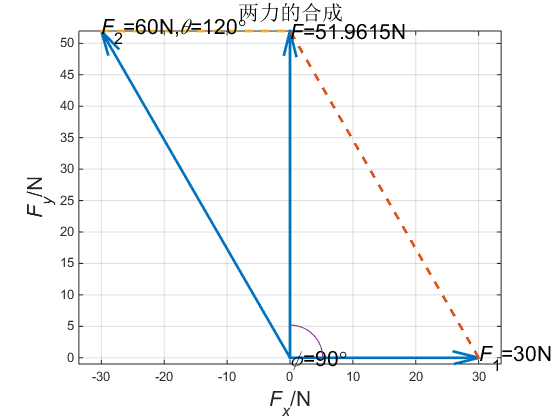 6．将文本放在元胞中，用文本指令标记力的大小。7．在图形窗口中往往要显示希腊字母或特殊字符。MATLAB作图所用的希腊字母如表1所示，MATLAB作图常用的字符为表2所示。8．当初值或（和）终值是无理数时，常用linspace函数形成向量，以免漏掉初值或终值。表1  MATLAB作图所用的希腊字母表2  MATLAB作图常用的字符指令字母指令字母指令字母指令字母\alphaαA\nuνΝ\betaβB\xiξ\XiΞ\gammaγ\GammaΓοΟ\deltaδ\DeltaΔ\piπ\PiΠ\epsilonεΖ\rhoρΡ\zetaζΕ\sigmaσ\SigmaΣ\etaηΗ\tauτΤ\thetaθ\ThetaΘ\upsilonυ\UpsilonΥ\iotaιΙ\phiφ\PhiΦ\kappaκΚ\chiχ\ChiΧ\lambdaλ\LambdaΛ\psiψ\PsiΨ\muμΜ\omegaω\OmegaΩ指令字符指令字符指令字符指令字符\approx≈\neq≠\partial∂\downarrow↓\cong≌\pm±\infty∞\leftarrow←\div÷\propto∝\perp⊥\leftrightarrow↔\equiv≡\sim~\prime′\rightarrow→\geq≥\times×\cdot·\uparrow↑\leq≤\int∫\ldots…\circ⸰